Žiadosť o zmenu sprostredkovateľa poistenia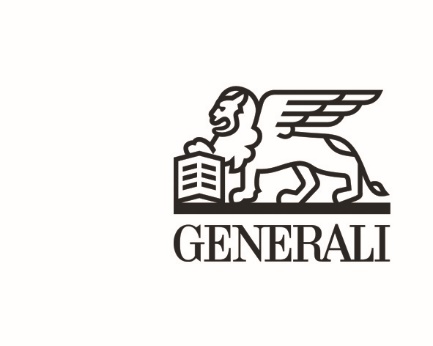 Týmto žiadam spoločnosť Generali Poisťovňa, a. s., Lamačská cesta 3/A,841 04  Bratislava, IČO: 35709332, zapísaná v obchodnom registri Okresného súdu Bratislava I, oddiel Sa, vložka č. 1325/B (ďalej len „poisťovateľ“) o zmenu sprostredkovateľa poistenia tak, aby s účinnosťou od začiatku nasledujúceho poistného roka (prolongácia poistnej zmluvy), kedy bola táto žiadosť o zmenu sprostredkovateľa doručená  poisťovateľovi konal vo veciach sprostredkovateľskej starostlivosti o moje platné poistné zmluvy uvedené v Zozname poistných zmlúv, výlučne nový nižšie uvedený sprostredkovateľ poistenia:Žiadateľ udeľuje poisťovateľovi svojim podpisom súhlas so sprístupnením jeho osobných údajov novému sprostredkovateľovi poistenia v plnom rozsahu ako sú spracované v informačnom systéme poisťovateľa za účelom starostlivosti o klienta, spolupráce pri správe poistenia a spolupráce pri likvidácii poistných udalostí.Zároveň podpisom tejto žiadosti žiadateľ čestne prehlasuje, že ku dňu podpisu tejto žiadosti nebol podpísaný ani vystavený a/alebo urobený žiadny právny úkon s obsahom podobným, resp. totožným s obsahom tejto žiadosti.Žiadateľ berie na vedomie, že poisťovateľ si vyhradzuje právo rozhodnúť o akceptácii tejto žiadosti.Zoznam poistných zmlúv, ktoré žiadateľ žiada previesť na nového sprostredkovateľa za účelom starostlivosti o klienta, spolupráce pri správe poistenia a spolupráce pri likvidácii poistných udalostí:........................................................				               Podpis žiadateľa/ osoby oprávnenej  konať v mene spoločnosti	 Prevzal MO:NS:Meno žiadateľa (poistník)/ Obchodné meno*Bydlisko/ Sídlo*R.č. / IČO*V zastúpení *Dôvod podania žiadosti*(vyplní žiadateľ)Obchodné meno sprostredkovateľa*ICS - Insurance Complete Services s. r. o.Získateľské číslo* 80001227-3Sídlo / Miesto podnikania* Drieňová 1/F, 821 01 BratislavaIČO:36808652V zastúpení (meno, e-mail)*Ing. Tomáš Jajcaj, Ing. Branislav ČapkovičČíslo poistnej zmluvyČíslo poistnej zmluvyČíslo poistnej zmluvyČíslo poistnej zmluvyV    Dňa:    